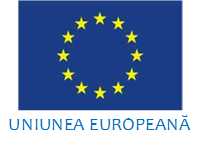 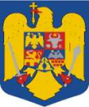 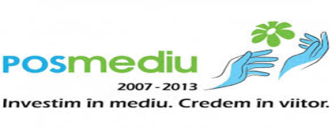 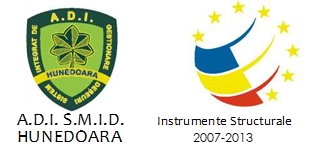 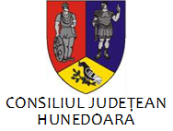 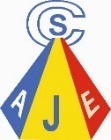 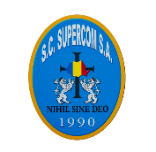 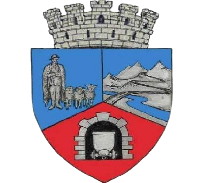 Informează cetățenii că în data de 27.05.2023 se derulează Campania de colectare a deșeurilor voluminoase pe raza Municipiului Vulcan.MOD DE COLECTARE:Cetățenii sunt rugati să depună deșeurile voluminoase lângă platformele (punctele gospodărești) de colectare a deșeurilor amenajate de Primărie.Data 27.05.2023TIPUL DEȘEURILOR COLECTATE:obiecte de mobilier, obiecte sanitare precum căzi baie, vase toaletă, cabine duș, saltele, covoare, parbrize, oglinzi de dimensiuni mari, etc.Trăiește curat, colectează separat! Dispecerat SUPERCOM:  0254-969